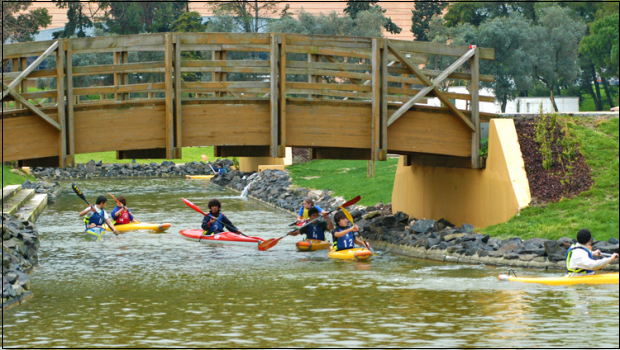 Campo de Lazer Activo1 SemanaValor de inscrição10,00 €Valor c/comparticipação do GDC50,00 €Valor p/ público em geral60,00 €Ficha de Inscrição – Campo de Desporto e Lazer 2019Ficha de Inscrição – Campo de Desporto e Lazer 2019Ficha de Inscrição – Campo de Desporto e Lazer 2019Ficha de Inscrição – Campo de Desporto e Lazer 2019Ficha de Inscrição – Campo de Desporto e Lazer 2019Ficha de Inscrição – Campo de Desporto e Lazer 2019Ficha de Inscrição – Campo de Desporto e Lazer 2019Ficha de Inscrição – Campo de Desporto e Lazer 2019Ficha de Inscrição – Campo de Desporto e Lazer 2019Ficha de Inscrição – Campo de Desporto e Lazer 2019Ficha de Inscrição – Campo de Desporto e Lazer 2019Ficha de Inscrição – Campo de Desporto e Lazer 2019Ficha de Inscrição – Campo de Desporto e Lazer 2019Ficha de Inscrição – Campo de Desporto e Lazer 2019Ficha de Inscrição – Campo de Desporto e Lazer 2019Ficha de Inscrição – Campo de Desporto e Lazer 2019Ficha de Inscrição – Campo de Desporto e Lazer 2019Ficha de Inscrição – Campo de Desporto e Lazer 2019Ficha de Inscrição – Campo de Desporto e Lazer 2019Ficha de Inscrição – Campo de Desporto e Lazer 2019Ficha de Inscrição – Campo de Desporto e Lazer 2019Ficha de Inscrição – Campo de Desporto e Lazer 2019Ficha de Inscrição – Campo de Desporto e Lazer 2019Ficha de Inscrição – Campo de Desporto e Lazer 2019Ficha de Inscrição – Campo de Desporto e Lazer 2019Ficha de Inscrição – Campo de Desporto e Lazer 2019Ficha de Inscrição – Campo de Desporto e Lazer 2019Ficha de Inscrição – Campo de Desporto e Lazer 2019Ficha de Inscrição – Campo de Desporto e Lazer 2019Ficha de Inscrição – Campo de Desporto e Lazer 2019Ficha de Inscrição – Campo de Desporto e Lazer 2019Ficha de Inscrição – Campo de Desporto e Lazer 2019Ficha de Inscrição – Campo de Desporto e Lazer 2019Ficha de Inscrição – Campo de Desporto e Lazer 2019Ficha de Inscrição – Campo de Desporto e Lazer 2019Ficha de Inscrição – Campo de Desporto e Lazer 2019Ficha de Inscrição – Campo de Desporto e Lazer 2019Ficha de Inscrição – Campo de Desporto e Lazer 2019Ficha de Inscrição – Campo de Desporto e Lazer 2019Ficha de Inscrição – Campo de Desporto e Lazer 2019Ficha de Inscrição – Campo de Desporto e Lazer 2019Ficha de Inscrição – Campo de Desporto e Lazer 2019Ficha de Inscrição – Campo de Desporto e Lazer 2019Ficha de Inscrição – Campo de Desporto e Lazer 2019Ficha de Inscrição – Campo de Desporto e Lazer 2019Ficha de Inscrição – Campo de Desporto e Lazer 2019Ficha de Inscrição – Campo de Desporto e Lazer 2019Ficha de Inscrição – Campo de Desporto e Lazer 2019Ficha de Inscrição – Campo de Desporto e Lazer 2019Ficha de Inscrição – Campo de Desporto e Lazer 2019Ficha de Inscrição – Campo de Desporto e Lazer 2019Ficha de Inscrição – Campo de Desporto e Lazer 2019Ficha de Inscrição – Campo de Desporto e Lazer 2019Ficha de Inscrição – Campo de Desporto e Lazer 2019Ficha de Inscrição – Campo de Desporto e Lazer 2019Ficha de Inscrição – Campo de Desporto e Lazer 2019Ficha de Inscrição – Campo de Desporto e Lazer 2019Ficha de Inscrição – Campo de Desporto e Lazer 2019Ficha de Inscrição – Campo de Desporto e Lazer 2019Ficha de Inscrição – Campo de Desporto e Lazer 2019Ficha de Inscrição – Campo de Desporto e Lazer 2019Ficha de Inscrição – Campo de Desporto e Lazer 2019Ficha de Inscrição – Campo de Desporto e Lazer 2019Ficha de Inscrição – Campo de Desporto e Lazer 2019Ficha de Inscrição – Campo de Desporto e Lazer 2019Ficha de Inscrição – Campo de Desporto e Lazer 2019Ficha de Inscrição – Campo de Desporto e Lazer 2019Ficha de Inscrição – Campo de Desporto e Lazer 2019Ficha de Inscrição – Campo de Desporto e Lazer 2019Ficha de Inscrição – Campo de Desporto e Lazer 2019Ficha de Inscrição – Campo de Desporto e Lazer 2019Ficha de Inscrição – Campo de Desporto e Lazer 2019Ficha de Inscrição – Campo de Desporto e Lazer 2019Ficha de Inscrição – Campo de Desporto e Lazer 2019Ficha de Inscrição – Campo de Desporto e Lazer 2019Ficha de Inscrição – Campo de Desporto e Lazer 2019Ficha de Inscrição – Campo de Desporto e Lazer 2019Ficha de Inscrição – Campo de Desporto e Lazer 2019Ficha de Inscrição – Campo de Desporto e Lazer 2019Ficha de Inscrição – Campo de Desporto e Lazer 2019Ficha de Inscrição – Campo de Desporto e Lazer 2019Ficha de Inscrição – Campo de Desporto e Lazer 2019Ficha de Inscrição – Campo de Desporto e Lazer 2019Ficha de Inscrição – Campo de Desporto e Lazer 2019Ficha de Inscrição – Campo de Desporto e Lazer 2019Ficha de Inscrição – Campo de Desporto e Lazer 2019Ficha de Inscrição – Campo de Desporto e Lazer 2019Ficha de Inscrição – Campo de Desporto e Lazer 2019Ficha de Inscrição – Campo de Desporto e Lazer 2019Ficha de Inscrição – Campo de Desporto e Lazer 2019Ficha de Inscrição – Campo de Desporto e Lazer 2019Ficha de Inscrição – Campo de Desporto e Lazer 2019Ficha de Inscrição – Campo de Desporto e Lazer 2019Ficha de Inscrição – Campo de Desporto e Lazer 2019Ficha de Inscrição – Campo de Desporto e Lazer 2019Ficha de Inscrição – Campo de Desporto e Lazer 2019Ficha de Inscrição – Campo de Desporto e Lazer 2019Ficha de Inscrição – Campo de Desporto e Lazer 2019Ficha de Inscrição – Campo de Desporto e Lazer 2019Ficha de Inscrição – Campo de Desporto e Lazer 2019Ficha de Inscrição – Campo de Desporto e Lazer 2019Ficha de Inscrição – Campo de Desporto e Lazer 2019Ficha de Inscrição – Campo de Desporto e Lazer 2019Ficha de Inscrição – Campo de Desporto e Lazer 2019Ficha de Inscrição – Campo de Desporto e Lazer 2019Ficha de Inscrição – Campo de Desporto e Lazer 2019Ficha de Inscrição – Campo de Desporto e Lazer 2019Ficha de Inscrição – Campo de Desporto e Lazer 2019Ficha de Inscrição – Campo de Desporto e Lazer 2019Ficha de Inscrição – Campo de Desporto e Lazer 2019Ficha de Inscrição – Campo de Desporto e Lazer 2019Ficha de Inscrição – Campo de Desporto e Lazer 2019Ficha de Inscrição – Campo de Desporto e Lazer 2019Ficha de Inscrição – Campo de Desporto e Lazer 2019Ficha de Inscrição – Campo de Desporto e Lazer 2019Ficha de Inscrição – Campo de Desporto e Lazer 2019Ficha de Inscrição – Campo de Desporto e Lazer 2019Ficha de Inscrição – Campo de Desporto e Lazer 2019Ficha de Inscrição – Campo de Desporto e Lazer 2019Ficha de Inscrição – Campo de Desporto e Lazer 2019Ficha de Inscrição – Campo de Desporto e Lazer 2019Ficha de Inscrição – Campo de Desporto e Lazer 2019Ficha de Inscrição – Campo de Desporto e Lazer 2019Ficha de Inscrição – Campo de Desporto e Lazer 2019Ficha de Inscrição – Campo de Desporto e Lazer 2019Ficha de Inscrição – Campo de Desporto e Lazer 2019Ficha de Inscrição – Campo de Desporto e Lazer 2019Ficha de Inscrição – Campo de Desporto e Lazer 2019Ficha de Inscrição – Campo de Desporto e Lazer 2019Ficha de Inscrição – Campo de Desporto e Lazer 2019Ficha de Inscrição – Campo de Desporto e Lazer 2019Ficha de Inscrição – Campo de Desporto e Lazer 2019Ficha de Inscrição – Campo de Desporto e Lazer 2019Ficha de Inscrição – Campo de Desporto e Lazer 2019Ficha de Inscrição – Campo de Desporto e Lazer 2019Ficha de Inscrição – Campo de Desporto e Lazer 2019Ficha de Inscrição – Campo de Desporto e Lazer 2019Ficha de Inscrição – Campo de Desporto e Lazer 2019Ficha de Inscrição – Campo de Desporto e Lazer 2019Ficha de Inscrição – Campo de Desporto e Lazer 2019Ficha de Inscrição – Campo de Desporto e Lazer 2019Ficha de Inscrição – Campo de Desporto e Lazer 2019Ficha de Inscrição – Campo de Desporto e Lazer 2019Ficha de Inscrição – Campo de Desporto e Lazer 2019Ficha de Inscrição – Campo de Desporto e Lazer 2019Ficha de Inscrição – Campo de Desporto e Lazer 2019Ficha de Inscrição – Campo de Desporto e Lazer 2019Ficha de Inscrição – Campo de Desporto e Lazer 2019Ficha de Inscrição – Campo de Desporto e Lazer 2019Ficha de Inscrição – Campo de Desporto e Lazer 2019Ficha de Inscrição – Campo de Desporto e Lazer 2019Ficha de Inscrição – Campo de Desporto e Lazer 2019Ficha de Inscrição – Campo de Desporto e Lazer 2019Ficha de Inscrição – Campo de Desporto e Lazer 2019Ficha de Inscrição – Campo de Desporto e Lazer 2019Ficha de Inscrição – Campo de Desporto e Lazer 2019Ficha de Inscrição – Campo de Desporto e Lazer 2019Ficha de Inscrição – Campo de Desporto e Lazer 2019Ficha de Inscrição – Campo de Desporto e Lazer 2019Ficha de Inscrição – Campo de Desporto e Lazer 2019Ficha de Inscrição – Campo de Desporto e Lazer 2019Ficha de Inscrição – Campo de Desporto e Lazer 2019Ficha de Inscrição – Campo de Desporto e Lazer 2019Ficha de Inscrição – Campo de Desporto e Lazer 2019Ficha de Inscrição – Campo de Desporto e Lazer 2019Ficha de Inscrição – Campo de Desporto e Lazer 2019Ficha de Inscrição – Campo de Desporto e Lazer 2019Ficha de Inscrição – Campo de Desporto e Lazer 2019Ficha de Inscrição – Campo de Desporto e Lazer 2019Ficha de Inscrição – Campo de Desporto e Lazer 2019Ficha de Inscrição – Campo de Desporto e Lazer 2019Ficha de Inscrição – Campo de Desporto e Lazer 2019Ficha de Inscrição – Campo de Desporto e Lazer 2019Ficha de Inscrição – Campo de Desporto e Lazer 2019Ficha de Inscrição – Campo de Desporto e Lazer 2019Ficha de Inscrição – Campo de Desporto e Lazer 2019Ficha de Inscrição – Campo de Desporto e Lazer 2019Ficha de Inscrição – Campo de Desporto e Lazer 2019Ficha de Inscrição – Campo de Desporto e Lazer 2019Ficha de Inscrição – Campo de Desporto e Lazer 2019Ficha de Inscrição – Campo de Desporto e Lazer 2019Ficha de Inscrição – Campo de Desporto e Lazer 2019Ficha de Inscrição – Campo de Desporto e Lazer 2019Ficha de Inscrição – Campo de Desporto e Lazer 2019Ficha de Inscrição – Campo de Desporto e Lazer 2019Ficha de Inscrição – Campo de Desporto e Lazer 2019Ficha de Inscrição – Campo de Desporto e Lazer 2019Ficha de Inscrição – Campo de Desporto e Lazer 2019Ficha de Inscrição – Campo de Desporto e Lazer 2019Ficha de Inscrição – Campo de Desporto e Lazer 2019Ficha de Inscrição – Campo de Desporto e Lazer 2019Ficha de Inscrição – Campo de Desporto e Lazer 2019Ficha de Inscrição – Campo de Desporto e Lazer 2019Ficha de Inscrição – Campo de Desporto e Lazer 2019Ficha de Inscrição – Campo de Desporto e Lazer 2019Ficha de Inscrição – Campo de Desporto e Lazer 2019Ficha de Inscrição – Campo de Desporto e Lazer 2019Nome:Nome:Nome:Nome:Nome:Nome:Nome:Nome:Nome:Nome:Nome:Nome:Nome:Nome:Nome:Nome:Nome:Nome:Nome:Nome:Nome:Nº Colab.: Nº Colab.: Nº Colab.: Nº Colab.: Nº Colab.: Nº Colab.: Nº Colab.: Nº Colab.: Nº Colab.: Nº Colab.: Nº Colab.: Nº Colab.: Nº Colab.: Nº Colab.: Nº Colab.: (Obrigatório)(Obrigatório)(Obrigatório)(Obrigatório)(Obrigatório)(Obrigatório)(Obrigatório)(Obrigatório)(Obrigatório)(Obrigatório)(Obrigatório)(Obrigatório)(Obrigatório)(Obrigatório)(Obrigatório)(Obrigatório)(Obrigatório)(Obrigatório)(Obrigatório)(Obrigatório)(Obrigatório)(Obrigatório)(Obrigatório)(Obrigatório)(Obrigatório)(Obrigatório)(Obrigatório)Outros participantes:Outros participantes:Outros participantes:Outros participantes:Outros participantes:Outros participantes:Outros participantes:Outros participantes:Outros participantes:Outros participantes:Outros participantes:Outros participantes:Outros participantes:Outros participantes:Outros participantes:Outros participantes:Outros participantes:Outros participantes:Outros participantes:Outros participantes:Outros participantes:Outros participantes:Outros participantes:Outros participantes:Outros participantes:Outros participantes:Outros participantes:Outros participantes:Outros participantes:Outros participantes:Outros participantes:Outros participantes:Outros participantes:Outros participantes:Outros participantes:Outros participantes:Outros participantes:Outros participantes:Outros participantes:Outros participantes:Outros participantes:Outros participantes:Outros participantes:Outros participantes:Outros participantes:Outros participantes:Outros participantes:Outros participantes:Outros participantes:Outros participantes:Outros participantes:Outros participantes:Outros participantes:Outros participantes:Outros participantes:Outros participantes:Outros participantes:Outros participantes:Outros participantes:Outros participantes:Outros participantes:IdadesIdadesIdadesIdadesIdadesIdadesIdadesIdades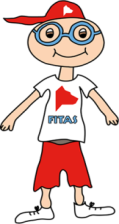                        Pagamento:                       Pagamento:                       Pagamento:                       Pagamento:                       Pagamento:                       Pagamento:                       Pagamento:                       Pagamento:                       Pagamento:                       Pagamento:                       Pagamento:                       Pagamento:                       Pagamento:                       Pagamento:                       Pagamento:                       Pagamento:                       Pagamento:                       Pagamento:                       Pagamento:                       Pagamento:                       Pagamento:                       Pagamento:                       Pagamento:                       Pagamento:                       Pagamento:                       Pagamento:                       Pagamento:                       Pagamento:                       Pagamento:                       Pagamento:                       Pagamento:                       Pagamento:                       Pagamento:                       Pagamento:                       Pagamento:                       Pagamento:                       Pagamento:                       Pagamento:                       Pagamento:                       Pagamento:                       Pagamento:                       Pagamento:                       Pagamento:                       Pagamento:                       Pagamento:                       Pagamento:      T.B. 003521790001079833036      T.B. 003521790001079833036      T.B. 003521790001079833036      T.B. 003521790001079833036      T.B. 003521790001079833036      T.B. 003521790001079833036      T.B. 003521790001079833036      T.B. 003521790001079833036      T.B. 003521790001079833036      T.B. 003521790001079833036      T.B. 003521790001079833036      T.B. 003521790001079833036      T.B. 003521790001079833036      T.B. 003521790001079833036      T.B. 003521790001079833036      T.B. 003521790001079833036      T.B. 003521790001079833036      T.B. 003521790001079833036      T.B. 003521790001079833036      T.B. 003521790001079833036      T.B. 003521790001079833036      T.B. 003521790001079833036      T.B. 003521790001079833036      T.B. 003521790001079833036      T.B. 003521790001079833036      T.B. 003521790001079833036      T.B. 003521790001079833036      T.B. 003521790001079833036      T.B. 003521790001079833036      T.B. 003521790001079833036      T.B. 003521790001079833036      T.B. 003521790001079833036      T.B. 003521790001079833036      T.B. 003521790001079833036      T.B. 003521790001079833036      T.B. 003521790001079833036      T.B. 003521790001079833036      T.B. 003521790001079833036      T.B. 003521790001079833036      T.B. 003521790001079833036      T.B. 003521790001079833036      T.B. 003521790001079833036      T.B. 003521790001079833036      T.B. 003521790001079833036      T.B. 003521790001079833036      T.B. 003521790001079833036      T.B. 003521790001079833036                                    Vencimento: (junho a julho)                                    Vencimento: (junho a julho)                                    Vencimento: (junho a julho)                                    Vencimento: (junho a julho)                                    Vencimento: (junho a julho)                                    Vencimento: (junho a julho)                                    Vencimento: (junho a julho)                                    Vencimento: (junho a julho)                                    Vencimento: (junho a julho)                                    Vencimento: (junho a julho)                                    Vencimento: (junho a julho)                                    Vencimento: (junho a julho)                                    Vencimento: (junho a julho)                                    Vencimento: (junho a julho)                                    Vencimento: (junho a julho)                                    Vencimento: (junho a julho)                                    Vencimento: (junho a julho)                                    Vencimento: (junho a julho)                                    Vencimento: (junho a julho)                                    Vencimento: (junho a julho)                                    Vencimento: (junho a julho)                                    Vencimento: (junho a julho)                                    Vencimento: (junho a julho)                                    Vencimento: (junho a julho)                                    Vencimento: (junho a julho)                                    Vencimento: (junho a julho)                                    Vencimento: (junho a julho)                                    Vencimento: (junho a julho)                                    Vencimento: (junho a julho)                                    Vencimento: (junho a julho)                                    Vencimento: (junho a julho)                                    Vencimento: (junho a julho)                                    Vencimento: (junho a julho)                                    Vencimento: (junho a julho)                                    Vencimento: (junho a julho)                                    Vencimento: (junho a julho)                                    Vencimento: (junho a julho)                                    Vencimento: (junho a julho)                                    Vencimento: (junho a julho)                                    Vencimento: (junho a julho)                                    Vencimento: (junho a julho)                                    Vencimento: (junho a julho)                                    Vencimento: (junho a julho)                                    Vencimento: (junho a julho)                                    Vencimento: (junho a julho)                                    Vencimento: (junho a julho)                                    Vencimento: (junho a julho)                                    Vencimento: (junho a julho)                                    Vencimento: (junho a julho)                                    Vencimento: (junho a julho)                                    Vencimento: (junho a julho)                                    Vencimento: (junho a julho)                                    Vencimento: (junho a julho)                                    Vencimento: (junho a julho)                                    Vencimento: (junho a julho)                                    Vencimento: (junho a julho)                                    Vencimento: (junho a julho)                                    Vencimento: (junho a julho)                                    Vencimento: (junho a julho)                                    Vencimento: (junho a julho)                                    Vencimento: (junho a julho)                                    Vencimento: (junho a julho) Assinatura: Assinatura: Assinatura: Assinatura: Assinatura: Assinatura: Assinatura: Assinatura: Assinatura: Assinatura: Assinatura: Assinatura: Assinatura: Assinatura: Assinatura: Assinatura: Assinatura: Assinatura: Assinatura: Assinatura: Assinatura: Assinatura: Assinatura: Assinatura: Assinatura: Assinatura: Assinatura: Assinatura:Contacto:Contacto:Contacto:Contacto:Contacto:Contacto:Contacto:Contacto:Contacto:Contacto:Contacto:Contacto:Contacto:Contacto:Contacto:Contacto:Contacto:Contacto:Contacto:Contacto:Contacto:Contacto:Contacto:Contacto:     Data:     Data:     Data:     Data:     Data:     Data:     Data:     Data:     Data:     Data:     Data:     Data:     Data:     Data:     Data:     Data:     Data:     Data:     Data: